InfoEd Proposal Deadline TypesDeadline Types – Selecting the right deadline type will assist OGC PreAward in forecasting deadline volumes for proposals that must be submitted by the Institution Authorized Organizational Representative:Sponsor Receipt – PI/Dept is responsible for final submission of competitive new, resubmission or non-competing continuation routing materials.Dept/PI Receipt – Non-competing continuations that do not require AOR submission. Typically, these awards require routing for the sole purpose of setting up the next budget period (e.g. American Heart Association, Dept of Defense, American Cancer Society, etc.)eSubmission Grants.gov – All competitive submissions submitted S2S via https://www.grants.gov/.eSubmission AHA Grants@Heart – All competitive new or resubmission AHA proposal applications generated via https://research.americanheart.org.  Note: Please select Dept/PI Receipt for Non-Competing Continuations routed for setup of subsequent budget periods.eSubmission JDRF – All JDRF submissions through JDRF RMS360.eSubmission NSF FastLane – All competitive National Science Foundation submissions through NSF FastLane.Note: Does not include NSF GRFP applications – select Sponsor Receipt.eSubmission NIH RPPR – All NIH progress report submissions through eRA Commons.eSubmission E-mail – Sponsor requires submission by Institution AOR via E-mail.eSubmission Other – Any other electronic submission required of the Institution AOR that does not fit the other available eSubmission categories.  Note: Select sponsor receipt for routing materials that allow for electronic submission by PI/Dept Staff.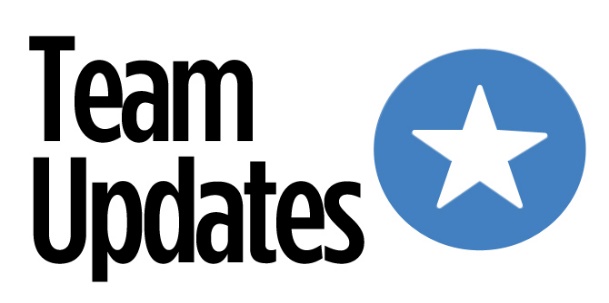 Thai Nguyen has accepted the PostAward Administrator position (formerly Closeout Specialist).  For the past 14 months, Thai has been in a Collections & Award Setup role within OGC and we’re confident he will quickly adapt to this new role.  He can be contacted at 303-724-3162 or Michael.T.Nguyen@cuanschutz.edu.Marcy Pacheco has also accepted a PostAward Administrator position (formerly Closeout Specialist).  Marcy began her career in OGC as a student worker and has been learning and growing in the department making her an excellent candidate for this role. Prior to this appointment, she served as an Award Setup Specialist.  Marcy can be reached at 303-724-4094 or Marcella.2.Pacheco@cuanschutz.edu.Effective September 2, Alicia Vagts will join the OGC team as a Contracts Specialist.  She has worked on the Anschutz Medical Campus for over 3 years and is coming to us by way of the Regulatory Compliance Office where she gained valuable experience on the Contracts team. . Alicia brings a unique skill set to the team with experience as a research biologist, attorney and legal consultant. We look forward to having her as an addition to the OGC team. Please contact her at Alicia.Vagts@cuanschutz or 303-724-0092.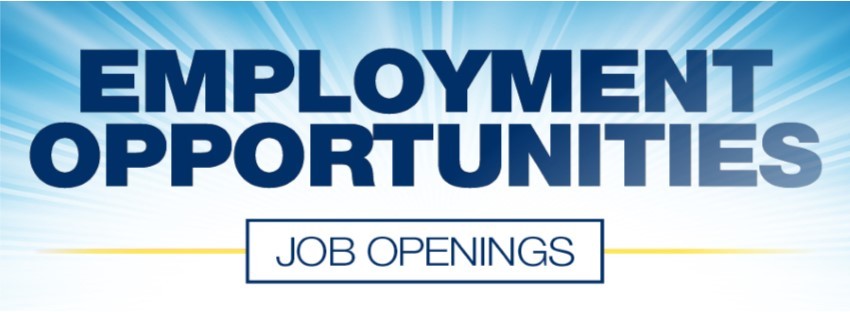 The Office of Grants and Contracts is conducting several searches.  To see a list of specific job duties, please refer to the job posting in CU Careers.Billing Specialist – Position is posted in CU Careers (16982).  Preferred application deadline is 9/3.  Position previously held by Rocio Aleman.Award Setup Specialist – Coming Soon. Position previously held by Marcy Pacheco.Collections & Award Setup Specialist – Coming Soon.  Position previously held by Thai Nguyen.2 CFR 200 Updates Expected in OctoberAt a recent American Institute of Certified Public Accountants conference, an Office of Management and Budget (OMB) official announced that OMB plans to release proposed revisions to 2 CFR 200 (Uniform Guidance) in October for public comments. After evaluating these comments, OMB expects to release the final version in December. The OMB official described the changes as “Uniform Guidance 1.1, not Version 2.0.” Expected revisions to 2 CFR 200 include:Reduction in administrative burdenCorrecting inconsistent terminologyResolving conflicts within the guidance Addressing statutes enacted since 2014 affecting grants managementClarifying subrecipient monitoring responsibilitiesThe University Joins the FDP Expanded ClearinghouseIn August, the University officially joined the Federal Demonstration Project (FDP) Expanded Clearinghouse. When completing a subcontract commitment form, pre-award administrators can now check the appropriate box indicating our membership, when applicable, which will reduce administrative burden.Sponsored Project Trainings for Fall 2019To help ensure compliance with sponsor requirements, Financial Services offers a variety of training courses related to sponsored project administration. The courses are offered at both CU Anschutz and CU Denver and are open to all employees. The courses for Spring 2019 are:SP 1 – Introduction to Sponsored ProjectsSP 2 – Cost Principles for Sponsored ProjectsSP 3 – Pre-Award Administration for Sponsored ProjectsSP 4 – Post Award Administration for Sponsored ProjectsSP 5 – Products of ResearchSP 7 – Essential Communication Skills for Research AdministratorsSP 8 – Regulatory Compliance Requirements for Sponsored Projects 1SP 9 – Regulatory Compliance Requirements for Sponsored Projects 2SP 10 – Clinical TrialsSP 11 – Contracting for Sponsored ProjectsSP 12 – Introduction to 2 CFR 200 (Uniform Guidance) SP 13 – Introduction to the NIH Grants Policy Statement (NIHGPS)SP 14 – Advanced Pre-AwardSP 15 - Advanced Post Award*SP 16 – Subrecipient Monitoring Policies and Procedures SP 17 – Gifts to the University SP 18 – Compliance Updates*Please note that the Advanced Post Award course replaces SP6: Departmental Best Practices. Registration, course descriptions, and time and date offerings for each course are found in SkillSoft.  To register for the courses in SkillSoft, please follow these instructions. Please feel free to reach out to TK Keith (Thomas.Keithiii@ucdenver.edu) or Shane Jernigan (Shane.Jernigan@ucdenver.edu) if you have questions about the training program.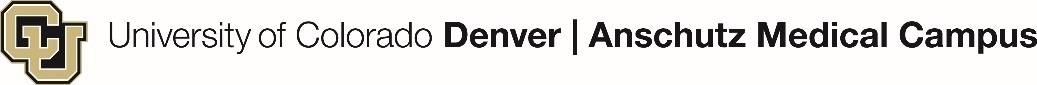            August 2019FINANCIAL SERVICES CONNECTIONOffice of Grants and ContractsAugust Team Talks Topic – InfoEd Upgrade & PreAward ProcessesPlease join us at the next Team Talks session on August 29, 2019.  This session will provide more information on the InfoEd upgrade and the Importance and Components of Funding Opportunity Announcements.Don’t forget to add it to your calendar.REGISTER at https://www.surveymonkey.com/r/TT_Aug29CU DenverDate: Thursday, August 29Time: 9:00-10:30amLocation: Student Commons, Room 2000 To join via Zoom, click https://ucdenver.zoom.us/j/228710245CU AnschutzDate: Thursday, August 29Time: 2:00-3:30pmLocation: Research 1 North, Hensel Phelps East To join via Zoom, click https://ucdenver.zoom.us/j/848109995PET Calculator UpdatedThe updated PET calculator can be found online at http://www.ucdenver.edu/about/departments/finance/Pages/Tools_PETCalcs.aspx---------------------------------------------------------------------------Shared InboxesOGC’s shared inboxes will not migrate to the cuanshcutz.edu domain until further notice. These inboxes are scheduled for a different phase of the migration later this year or early next year. OGC will make an announcement when the migration will take place. The email will not be delivered if the cuanschutz.edu domain is used.